MAKE A QUARTER ¼ Draw lines through the shape to show how it can be quartered. Colour one quarter ¼. Which shape(s) can’t be quartered? 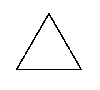 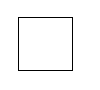 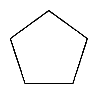 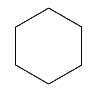 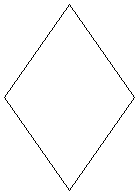 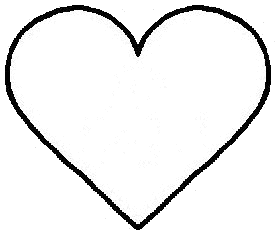 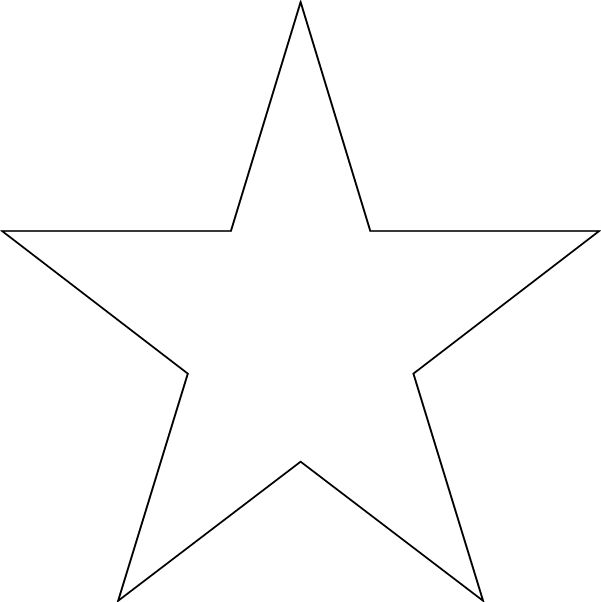 